Publicado en Madrid el 30/11/2020 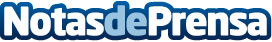 Elegir los soportes gráficos adecuados es esencial para un restaurante, según Imprenta MadridRealizar una estrategia de diferenciación y posicionamiento por encima de la competencia, en el sector de la restauración y la hostelería, no es algo sencillo. Es muy importante crear y consolidar una imagen diferenciadora para crecer en clientela y ser un referente en la hostelería. Hay muchos soportes offline que pueden ayudar a conseguirloDatos de contacto:TusideasUEMA SL915227148Nota de prensa publicada en: https://www.notasdeprensa.es/elegir-los-soportes-graficos-adecuados-es Categorias: Franquicias Telecomunicaciones Marketing Madrid Restauración Consultoría http://www.notasdeprensa.es